Three Day Road: Final Project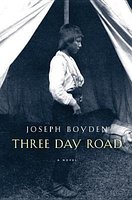 Choose one of the following options for your final project for the Three Day Road unit. Projects will be assessed based on how well you demonstrate your understanding of the themes in the novel and from completing the Reflection form (on the other side of this handout). Also, this assignment will include a gallery walk, where you will have an opportunity to share your final product with your peers. Your participation in this gallery walk will be part of your mark. To receive full marks, you will be required to complete the project, Reflection form and attend the event and be prepared to discuss your project. I must approve your project prior to starting it.Here are some ideas (you do not have to choose from this list):Book soundtrack: create a soundtrack for the novel. Make sure you are intentional and thoughtful about choosing the songs, considering how they connect to the novel. Use literary evidence such as: symbols, themes, characters that the novel explores. Create a case cover for the CD. Be artistic! The cover should relate to the novel as well as have the playlist on the back. For each song, be sure to include a paragraph explication that connects the song to the novel, explaining your choice and using textual evidence. Include a minimum of 10 songs.Sculpture or model of a symbol from the book: Creatively represent one of the symbols in the novel. Be sure to include a 1-page reflection, discussing why you chose the symbol, the choices you made in your creation of the model, and how it is significant to the story. Include a minimum of 3 pieces of textual evidence (quotes) in your response.  Create original art work: draw or paint at least 3 significant scenes from the novel. Please include a 1-page rationale, detailing why you chose to illustrate these scenes and how/why they are significant to the story. Include a minimum of 3 pieces of textual evidence (quotes) in your response.Create a new book cover for the novel. It should include an attractive picture or cover design which highlights a theme, symbols, and/or characters in the novel, a summary of the book (1 paragraph) on the back, information on the author and illustrator, and information about other books by the author.The character, ten years later: write a piece of short fiction (min. 2 pages, typed) in which you write about one character’s life ten years after the story ends. Try, as best you can, to emulate the character’s unique voice. Refer back to the character pages handout to get a sense of the character’s behaviour, role and relationship with other characters. I encourage you to be creative, but remember that creating a believable character and a plausible situation for them is important and will be considered in the assessment.Graphic novel: Recreate the story in a graphic novel (comic book) format.  Choose what you think are the most important scenes and tell the story of Three Day Road. The quality of your project will be determined by the following: a) the extent to which your graphic novel includes all of the key events that tell the story clearly and accurately, b) the quality/effort of the artwork, and c) the inclusion of an introduction or conclusion in which you explain what you tried to capture in your recreation of the novel. You should use some quotes from the novel to narrate your story (through thought/dialogue balloons or captions), as well as in your introduction (foreword) or (conclusion).  If you need some guidance on this, check out: http://www.getgraphic.org/resources/HowtoReadaGraphicNovel.pdfSomething else: Got another idea for a project? Ask me! Remember that this project must illustrate your deeper understanding of the novel and should not just be a summary of the plot points. You must demonstrate a critical analysis of theme, symbolism, etc. Three day Road - Reflection Form:What did you learn from this assignment?How did the assignment help you demonstrate your personal skills/talents as well as your understanding of the novel?What are some of the challenges you encountered while working on the assignment? Were you surprised by the challenges? How did you overcome them?Three Day Road Project RubricTotal possible marks = 40CriteriaNot Handed In (0)Not meeting expectations(3)Meets expectations(4)Fully meets expectations(5)Exceeds Expectations(6)Connection to novelThemesCharactersSymbolsPlotDemonstrates a lack of knowledge of connections to the novel. Demonstrates some understanding of the plot in the novel. Little evidence of connection between characters, themes or symbols.Demonstrates a firm understanding of the plot, characters, symbols and themes of the novel.Demonstrates a strong connection and understanding of the plot, characters and themes/symbols of the storyCreativity and OriginalityLittle to no creativity or originality in the project. Ideas are predictable, mostly mimicking others’ ideas and lacks original thought.Some creativity but little originality. Some evidence of personality and uniqueness. Creative and original but does not go beyond the scope of the requirements.Goes beyond the basic requirements to exceed in creativity and originality. The project has personality and a sense of uniqueness.Self-AssessmentDoes not complete the self-assessment questions.Completes the self assessment questions.Gallery WalkDoes not attend gallery walk.Prepares, attends and participates in gallery walk.